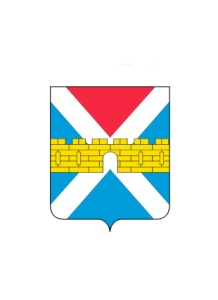 администрация крымского городского поселения крымского районаПОСТАНОВЛЕНИЕот 18.02.2019                                        					                       № 97город КрымскОб утверждении административного регламента по предоставлению 
муниципальной услуги «Предоставление порубочного билета и (или) разрешения на пересадку деревьев и кустарников»В соответствии с Федеральными законами от 27 июля 2010 года               № 210-ФЗ «Об  организации предоставления государственных и муниципальных услуг», от 6 октября 2003 года № 131-ФЗ «Об общих принципах организации местного самоуправления в Российской Федерации», постановлением Правительства Российской Федерации  от 16 мая 2011 № 373 «О разработке и утверждении административных регламентов исполнения государственных функций и административных регламентов предоставления государственных услуг», руководствуясь Уставом Крымского городского поселения Крымского района,   п о с т а н о в л я ю:1. Утвердить административный регламент предоставления муниципальной услуги «Предоставление порубочного билета и (или) разрешения на пересадку деревьев и кустарников» (приложение).2. Признать утратившим силу постановление администрации Крымского городского поселения Крымского района от 20 октября 2016 года № 1578 «Об утверждении административного регламента по предоставлению муниципальной услуги «Выдача порубочного билета на территории муниципального образования». 3. Общему отделу администрации Крымского городского поселения Крымского района (Колесник) обнародовать настоящее постановление в соответствии с утвержденным порядком обнародования муниципальных правовых актов Крымского городского поселения Крымского района. 4. Организационному отделу администрации Крымского городского поселения Крымского района (Завгородняя) разместить настоящее постановление на официальном сайте администрации Крымского городского поселения Крымского района в сети Интернет.5. Контроль за выполнением настоящего постановления возложить на заместителя главы Крымского городского поселения Крымского района А.А.Смирнова.6. Постановление вступает в силу со дня его обнародования.Глава Крымского городскогопоселения Крымского района                                                             Я.Г. Будагов		